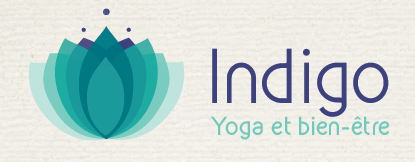 Adhésion-Inscription Cours de Yoga Kundalini 2022-2023Nom, Prénom …………………………………………………   Date de naissance : ………………………..Mail  : ……………..………………………@…………………………     Téléphone  : ….  ….  ….  ….  ….Adresse : ……………………………………………………CP : ………………Ville : ………………………Adhésion annuelle à l’association Indigo Yoga 2022-2023 : 14 € L’abonnement correspond à 32 cours annuels du 12 septembre 2022 au 1er juillet 2023 (hors vacances scolaires) ou 64 cours annuels pour 2 cours / semaine. Tarif réduit  (merci d’entourer votre situation) : Scolaire, étudiant, demandeur d’emploi, bénéficiaire carte sortir, même foyerAbonnement  1 cours / semaine (adhésion 14 € comprise)   Tarif plein  	    O 1 chèque 294 €      O 2 chèques de 147 €      O 4 chèques de 73,50 €Tarif réduit     O 1 chèque 252 €      O 2 chèques de 126 €       O 4 chèques de 63 €  Carte Sortir!     O 1 chèque …..  €      O 2 chèques de  …..€      O 4 chèques de …. €Abonnement  2 cours / semaine (adhésion 14 € comprise)Tarif plein      O 1 chèque 434 €      O 2 chèques de 217 €     O 4 chèques de 108,50 €Tarif réduit     O 1 chèque 398 €      O 2 chèques de 199 €     O 4 chèques de  99,50 €   Carte sortir!     O 1 chèque …..  €     O 2 chèques de …..  €     O 4 chèques de …. €Le règlement peut se faire en un ou plusieurs chèques à remettre le jour de l’inscription. Encaissements début octobre, octobre et février (en 2 fois) octobre, décembre, février, avril (en 4 fois)Pas de règlement en plusieurs fois en espèces  svp.Le nombre de participants à un cours fait que la priorité sera donnée aux adhérents « ABONNES »A la séance :         Adhésion :    O     14 €   	Tarif unique d’un cours à la séance : 15 € Choix du cours : O Lundi       18h15-19h45 (Antoine salle L Rose)      O Mardi   12h30-13h45 (Antoine Salle Dojo Cleunay)    O  Samedi  10h30-12h    (Antoine  Salle L Rose)Réglé ce jour la somme de ….………..…. €     O espèces           O ……. chèque(s) à l’ordre d’Indigo YogaLe : 									Signature :INFORMATIONInscription toute l'année. 1er cours d'essai gratuit pour tout nouvel adhérent jusqu’au 6 novembre inclus.En cas d’absence, il est possible de récupérer les cours manqués sur les autres cours, selon les places disponibles.L’abonnement n’est pas remboursable, sauf pour raison médicale, certificat à l’appui. Consultez votre médecin pour vous assurer que votre état de santé vous permet de pratiquer le yoga. En aucun cas cette pratique ne remplace un avis médical ou un traitement en cours.J’ ai pris connaissance que le bureau gérera l’association avec mes données personnelles qui ne seront pas divulguées .( RGPD )Merci de votre compréhension